	 Anmeldeformular FEDE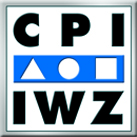 Bemerkung :Im Einverständnis mit dem Vorgesetzten wird dem Mitarbeiter ein Tag bezahlter Urlaub zur Teilnahme an diesem Kurs gewährt. Er wird, in Anwendung der neuen Verordnung vom 30. Mai 2012 über die Weiterbildung des Staatspersonals, von den 3 Tagen der jährlichen Weiterbildung abgezogen.Frau	Herr	NameNameNameVornameAdresseAdresseAdressePLZ/OrtGeburtsdatumGeburtsdatumGeburtsdatumTel. PrivatTel. PrivatTel. PrivatTel. GeschäftTel. MobilTel. MobilTel. MobilE-MailKurstitelDatumZeitPreisBeziehungen zu KollegInnen und Vorgesetzten besser pflegen29.11.201308 :00 – 16 :45CHF	60.00Bezahlung durch :Zahlungsbedingungen 	KursteilnehmerIn 	Arbeitslosenkasse	Nr. der Kasse   _______ 	Arbeitgeber	Adresse des Arbeitsgebers	+ Stempel und Unterschrift des Arbeitgebers									Gesamtbetrag vor KursbeginnIn Raten, in Absprache mit dem IWZ
(5% Zuschlag)WICHTIG : Personen, die Leistungen einer Arbeitslosenkasse beziehen, müssen unbedingt vor der Kursanmeldung das Einverständnis ihres Beraters einholen! Fehlt diese Zustimmung, kann die Arbeitslosenkasse die Leistungen verweigern.Mit meiner Unterschrift bestätige ich, den Kurs zu bezahlen und von den allgemeinen Hinweisen Kenntnis genommen zu haben.Datum			UnterschriftWICHTIG : Personen, die Leistungen einer Arbeitslosenkasse beziehen, müssen unbedingt vor der Kursanmeldung das Einverständnis ihres Beraters einholen! Fehlt diese Zustimmung, kann die Arbeitslosenkasse die Leistungen verweigern.Mit meiner Unterschrift bestätige ich, den Kurs zu bezahlen und von den allgemeinen Hinweisen Kenntnis genommen zu haben.Datum			UnterschriftEinsenden per Post, Fax, oder E-Mail an:IWZ, Interprofessionelles Weiterbildungszentrum 	Fax 026/305 27 65Rte des Grives 2, 1763 Granges-Paccot 		E- Mail melissa.roulin@cpi.chEinsenden per Post, Fax, oder E-Mail an:IWZ, Interprofessionelles Weiterbildungszentrum 	Fax 026/305 27 65Rte des Grives 2, 1763 Granges-Paccot 		E- Mail melissa.roulin@cpi.ch